

Personal SummaryI am energetic hardworking logistic personnel who have proven track record of safeguarding a client property and assets against act of theft, fire, flood, and vandalism. Able to upload good order on site whilst working within a company procedural guidelines and also ensuring high quality service is consistently maintained with optimum efficiency. My aim is to work with professional and challenging environment that provides ample opportunity to develop my innovative skill while adding value towards the growth of the company. Currently looking for an appropriate opportunity with reputable employer who rewards hard work and appreciates ability and loyalty. 

Personal ProfileSelf-motivated with good communication skills & Conniving powerCapable for create working environment among subordinatesHard working, well discipline and responsible naturedPunctual & able to adapt different environments & systemsWell versed in computer operationsAbility to grasp any work quicklyFriendly and pleasing mannedAbility to build and maintain a strong relationship with the people at all levelsSelf-starter and team motivatorDealing with people politely but in authoritative mannerA good team player.PROFESSIONAL EXPERIENCECompetencies:Have excellent numeracy, literacy and organization skills.Knowledge of supply chain management and related fields Experience of Excel and other specialist stock tracking software.Strong problem solving skills.Meeting tight deadlinesMinimizing stock loss.Ability to follow processes and procedure accurately.Delivering excellent customer service to clients who visit the warehouse.KEY COMPENTENCIES AND SKILLAdministrative duties Stock management Delivery of products Stock  taking Shipping and receiving practices  DutiesSupervising the work of junior staff.Receiving, moving, checking and storing incoming goods.Making sure that all inventory processes are completed on the same day.Moving and organizing Stock. Monitoring stock levels.Moving items through the warehouse from receipt to dispatch to customs. Accurately updating all data into computer and manual recording systems.Welcoming and helping clients who visit the branch.  Preparing deliveries for the van drivers Retrieve files for personnel.Signing off and replenishing stock. Occasionally selling goods over the trade counter.Ensuring a clean and safe workhouse for staff to work in.Checking and inspecting goods received and ensuring they are of accurate quantity type.Dutiesmonitoring the quality, quantity, cost and efficiency of the movement and storage of goods;coordinating and controlling the order cycle and associated information systems;analyzing data to monitor performance and plan improvements and demand;allocating and managing staff resources according to changing needs;liaising and negotiating with customers and suppliers;Developing business by gaining new contracts, analyzing logistical problems and producing new solutions.motivating other members of the team;project management;Setting objectives.planning projects;working on  new supply strategies;First Name of Application CV No: 1655094Whatsapp Mobile: +971504753686 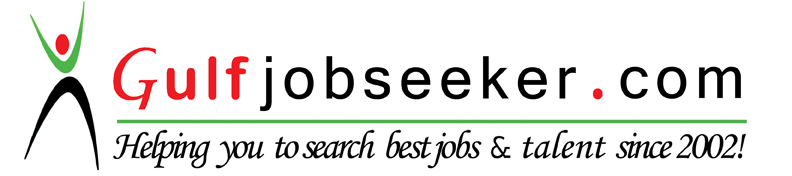 